?АРАР				       	      	                        ПОСТАНОВЛЕНИЕ  «17» апрель 2017 й.		       № 21                   от «17» апреля 2017 г.О проведении месячника пожарной безопасности          В соответствии с Федеральными законами Российской Федерации от 21.12.1994 №69-ФЗ «О пожарной безопасности» от 06.10.2003 №131-ФЗ «Об общих принципах организаций местного самоуправления в Российской Федерации», и с постановлением Администрации муниципального района Мечетлинский район Республики Башкортостан от 12.04.2017 №302 «О проведении месячника пожарной безопасности», в целях обеспечения первичных мер пожарной безопасности и осуществления контроля за состоянием пожарной безопасностиПОСТАНОВЛЯЮ:1. Провести с 13 апреля 2017 года по 13 мая 2017 года на территории сельского поселения Ростовский сельсовет муниципального района Мечетлинский район Республики Башкортостан месячник пожарной безопасности.2. Утвердить комплексный план организационно- практических мероприятий, направленных на стабилизацию обстановки с пожарами и их последствий в период проведения месячника пожарной безопасности с 13 апреля 2017 года по 13 мая 2017 года (приложение №1).5. Контроль за исполнением настоящего постановления оставляю за собой.Глава сельского поселения                                                            Ф.В.АхметшинПриложение к постановлению главы сельского поселенияРостовский  сельсоветмуниципального районаМечетлинский район Республики Башкортостан                                                                                                                         № 21 от 17.04.2017 КОМПЛЕКСНЫЙ ПЛАНорганизационно - практических мероприятий, направленных на стабилизацию обстановки с пожарами и их последствий в период проведения месячника пожарной безопасности с 13 апреля 2017 года по 13 мая 2017 годаБАШКОРТОСТАН РЕСПУБЛИКА№ЫМ»СЕТЛЕ РАЙОНЫМУНИЦИПАЛЬ РАЙОНЫ*РОСТОВ АУЫЛ БИЛ»М»3ХАКИМИ»ТЕ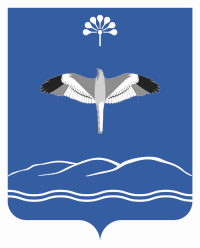 АДМИНИСТРАЦИЯ СЕЛЬСКОГО ПОСЕЛЕНИЯ РОСТОВСКИЙ СЕЛЬСОВЕТ МУНИЦИПАЛЬНОГО РАЙОНАМЕЧЕТЛИНСКИЙ РАЙОН РЕСПУБЛИКИ БАШКОРТОСТАНСовет урамы,83. Тел2ш ауылы, 452561тел/факс 2-76-19;2-76-89; E-mail:rost@ufamts.ruул. Советская, 83.д.Теляшево, 452561тел/факс 2-76-19;2-76-89; E-mail:rost@ufamts.ru№ п/п Наименование мероприятий	ИсполнительСрок исполнения12341Провести инвентаризацию и ремонт (замену) пожарных гидрантов и резервуаров	Администрация СПапрель-май 23Обустройство оборудованных пирсов на искусственных и естественных водоисточниках для забора водыАдминистрация СПмай 4Провести разъяснительную работу на противопожарную тематику в ходе общих собраний граждан, на родительских собраниях в образовательных учреждениях, в трудовых коллективахАдминистрация СП, руководители организаций(по согласованию)апрель 5Провести беседы на противопожарные темы в школе и детском садуАдминистрация школы,заведующий детского сада(по согласованию)апрель- май  6Организовать подворный обход жилых домов граждан на территории сельского поселенияАдминистрация СП сельсовет, депутаты Совета СП апрель  7Проведение разъяснительной работы с населением о мерах пожарной безопасности и действиях в случае пожараАдминистрация СП, депутаты Совета сельского поселения,добровольные пожарные инспектораапрель- май8Своевременно очищать от горючих отходов, мусора, тары, опавших листьев территории в пределах противопожарных расстояний между участками  руководители хозяйств, учреждений(по согласованию), владельцы индивидуальных домов	постоянно9Устроить защитные минерализованные полосы (опахивание) шириной не менее 5 м в местах примыкания лесных массивов, лесозащитных полос к населенным пунктамАдминистрация СП   апрель - май10Очистить территории животноводческих ферм от сгораемых остатков грубых кормовКФХ «Фархитдинов»,СПК «Родник,  (по согласованию)апрель 2015 11Проинформировать собственников индивидуальных жилых домов о необходимости обеспечения на земельных участках, где расположены жилые дома, емкости (бочки) с водой или огнетушители Администрация СП, депутаты Совета сельского поселения,добровольные пожарные инспекторапостоянно